                   Информация об участии центра  «Точка роста» в Дне открытия.     В рамках федерального проекта «Современная школа» национального проекта «Образование» на базе МБОУ ВСОШ№9 им.В.И.Сагайды 1 сентября 2021 года состоялось торжественное открытие Центра образования естественнонаучного и технологического  направленностей «Точка роста».     В торжественном открытии цента «Точка роста» приняли участие начальник УСЗН Администрации Егорлыкского района Е.Ю. Дегтерева, Глава Администрации Войновского сельского поселения В.В. Гавриленко, директор Войновского СДК А.Н. Ефимова,  директор МБОУ ВСОШ№9 им.В.И.Сагайды С.Ю. Красильникова.    Центр состоит из двух кабинетов,  оборудованных новейшими приборами, цифровыми лабораториями, ноутбуками для работы учащихся и педагогов. Современным оборудованием оснащена зона шахматного клуба для обучения игре в шахматы и проведения турниров различного уровня.«Центр «Точка Роста» важен для развития общекультурных ценностей, цифровой грамотности, шахматного образования, проектной деятельности, творческой социальной самореализации детей, педагогов, родительской общественности и должен обеспечить формирование современных компетенций и навыков у школьников.Приглашенные гости поздравили всех присутствующих с замечательным событием. Пожелали обучающимся достичь значимых результатов в сфере науки и творческих успехов всему коллективу школы. «Центр «Точка Роста» важен для развития общекультурных ценностей, цифровой грамотности, шахматного образования, проектной деятельности, творческой социальной самореализации детей, педагогов, родительской общественности и должен обеспечить формирование современных компетенций и навыков у школьников.Директор МБОУ ВСОШ№9 им.В.И.Сагайды    С.Ю. Красильникова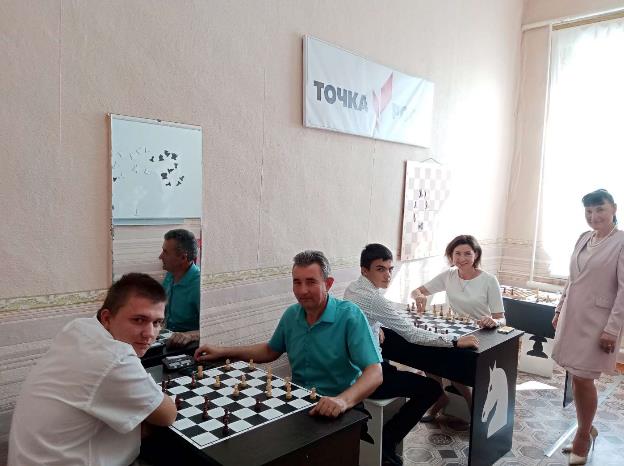 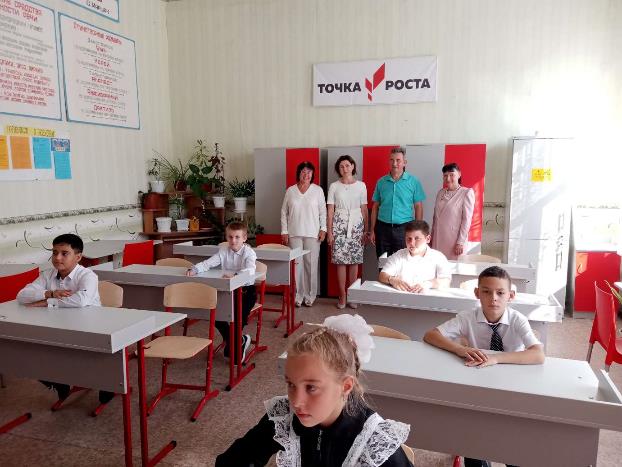 